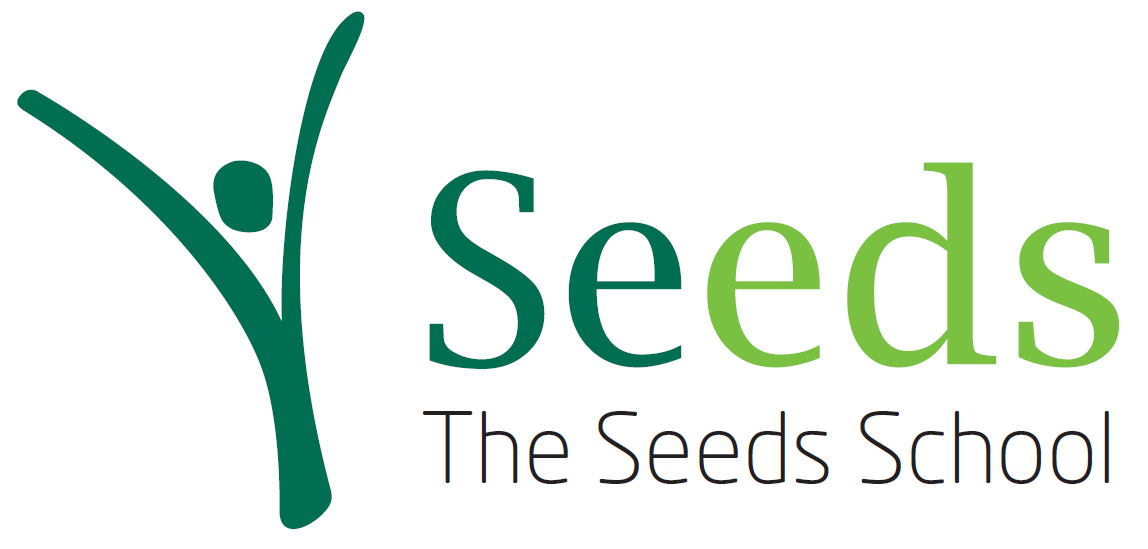 Application for Employment Please note - It is a criminal offense to apply for this role if you are barred from engaging in regulated activity relevant to children. As part of our safer recruitment policy we do not accept CVsWe decide on whether you are suitable for a first stage interview based on the information given by you on this application form. When you sign and return this form, you are giving us permission to process and hold on computer, the information, or data you have supplied or referred to on it, including any information that you may consider to be sensitive and personal. This information will also be held on your HR file, if you are appointed. The data may be used by The Seeds School for monitoring purposes, statistics or maintaining employment records. Please list all your previous jobs. References may be sought from your previous employers. Please detail formal qualificationsPlease detail any recent and relevant CPDPlease give the details of two referees whom we may ask about your suitability for the position.One must be your most recent employer.Referees cannot be relatives. We will not confirm an offer of employment until we received a satisfactory reference from your present employer. The Seeds School is committed to safeguarding and promoting the welfare of young people and expects all staff and volunteers to share this commitment.It is important that you take time to access our policies which can been found in the following location. https://www.the-eds.org/school-policiesThese include but are not limited too;SafeguardingChild ProtectionHealth & SafetyEquality, Diversity & Accessibility.Please email your completed application form to our HR Department vharrisbrown@the-eds.orgPlease be sure to include the vacancy you are applying for in the subject title. Due to high levels of applicants, it is not always possible to respond to all. If you have not heard from usThe Seeds School has a responsibility to the welfare and safety of its students. Whilst criminal convictions are not necessarily a bar, this safety consideration will be key to all decisions regarding the employment of staff, volunteers, and external contractors. To assist with the implementation of this, all applicants who are shortlisted will be asked to complete a self-declaration of their criminal record.  It is a criminal offense to apply for this role if you are barred from engaging in regulated activity relevant to children. VACANCY DETAILSJOB ROLE SALARY ADVERTISEDDATE OF APPLICATIONPERSONAL DETAILSSURNAMEMOBILEFIRST NAMEEMAILADDRESSPREFERRED CONTACT METHODPOSTCODENI NUMBERFORMER NAME(S)REASON FOR NAME(S) CHANGEGUIDANCE NOTES & DATA PROTECTION ACTPRESENT EMPLOYMENT (If you are currently unemployed leave this section blank.)JOB TITLESALARYEMPLOYERSTART DATEADDRESSNOTICE PERIODDUTIES & RESPONSIBILITIESPREVIOUS EMPLOYMENTJOB TITLESTART DATEEMPLOYEREND DATEADDRESSREASON FOR LEAVINGBRIEF OUTLINE OF DUTIESJOB TITLESTART DATEEMPLOYEREND DATEADDRESSREASON FOR LEAVINGBRIEF OUTLINE OF DUTIESJOB TITLESTART DATEEMPLOYEREND DATEADDRESSREASON FOR LEAVINGBRIEF OUTLINE OF DUTIESJOB TITLESTART DATEEMPLOYEREND DATEADDRESSREASON FOR LEAVINGBRIEF OUTLINE OF DUTIESJOB TITLESTART DATEEMPLOYEREND DATEADDRESSREASON FOR LEAVINGBRIEF OUTLINE OF DUTIESJOB TITLESTART DATEEMPLOYEREND DATEADDRESSREASON FOR LEAVINGBRIEF OUTLINE OF DUTIESBREAKS IN EMPLOYMENT HISTORYPlease detail any gaps in employment since leaving school here.QUALIFICATIONS & TRAININGTITLEDATE ACHIEVEDINSTITUTION / AWARDING BODYTITLEDATE ACHIEVEDINSTITUTION / AWARDING BODYTITLEDATE ACHIEVEDINSTITUTION / AWARDING BODYTITLEDATE ACHIEVEDINSTITUTION / AWARDING BODYTITLEDATE ACHIEVEDINSTITUTION / AWARDING BODYTITLEDATE ACHIEVEDINSTITUTION / AWARDING BODYTITLEDATE ACHIEVEDINSTITUTION / AWARDING BODYTITLEDATE ACHIEVEDINSTITUTION / AWARDING BODYTITLEDATE ACHIEVEDINSTITUTION / AWARDING BODYTITLEDATE ACHIEVEDINSTITUTION / AWARDING BODYTITLEDATE ACHIEVEDINSTITUTION / AWARDING BODYTITLEDATE ACHIEVEDINSTITUTION / AWARDING BODYTITLEDATE ACHIEVEDINSTITUTION / AWARDING BODYTITLEDATE ACHIEVEDINSTITUTION / AWARDING BODYTITLEDATE ACHIEVEDINSTITUTION / AWARDING BODYTITLEDATE ACHIEVEDINSTITUTION / AWARDING BODYTITLEDATE ACHIEVEDINSTITUTION / AWARDING BODYTITLEDATE ACHIEVEDINSTITUTION / AWARDING BODYTITLEDATE ACHIEVEDINSTITUTION / AWARDING BODYTITLEDATE ACHIEVEDINSTITUTION / AWARDING BODYPROFESSIONAL BODIES Please detail any memberships held of professional bodies. SUPPORTING INFORMATIONPlease give any information which you think will support your application such as personal qualities and relevant experience.Please refer to the job description and person specification for the post you are applying for.DISCIPLINARY MATTERSHave you been subject to any disciplinary investigation or action including suspension from duty during your periods of employment with any employer? Include any investigations or actions taken by any professional bodies. Both Spent and Unspent matters need to be disclosed.REFERENCESREFEREE NAMETELEPHONE NUMBEROCCUPATIONEMAILADDRESSRELATIONSHIP TO CANDIDATEPOSTCODEMAY WE CONTACT THIS REFEREE? REFEREE NAMETELEPHONE NUMBEROCCUPATIONEMAILADDRESSRELATIONSHIP TO CANDIDATEPOSTCODEMAY WE CONTACT THIS REFEREE? IMPORTANT POLICIESAPPLICATION SUBMISSION.PLEASE NOTE